お申込み下記にご記入のうえＦＡＸかメールでお送りください。（お申込は２０２１年１１月５日（金）までにお願いします）※この申込用紙は下記ホームページからダウンロードできます。http://www.marine-network.info/■所属・団体名■参加者お名前（人数分）、参加の方法に○をつけてください。※会場参加は参加人数に上限（３０人）があるため，ご希望に沿えない場合がありますので，ご了承ください．送り先FAX011-859-5353 またはE-mail info@marine-network.info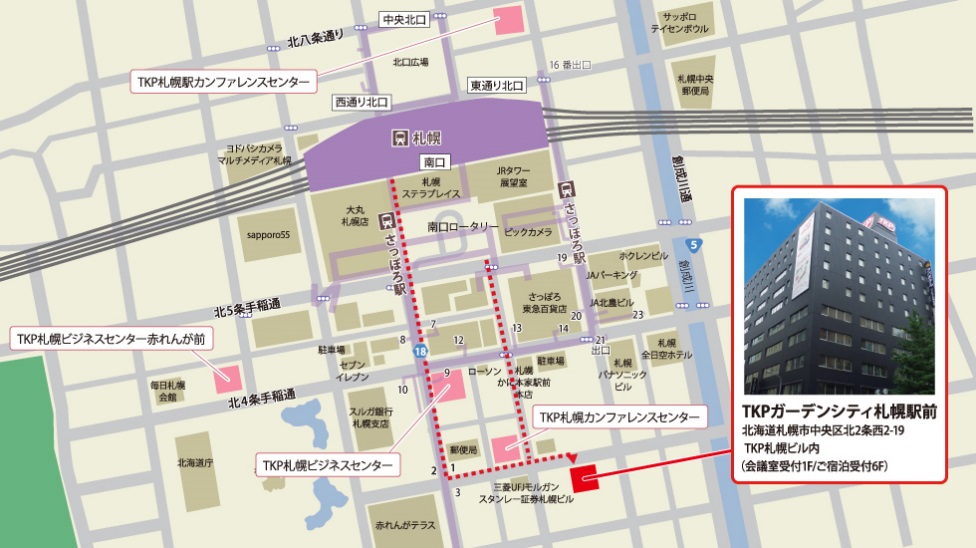 会場案内ＴＫＰガーデンシティ札幌駅前（アパホテルTKP札幌駅前）北海道札幌市中央区北2条西2-19 TKP札幌ビル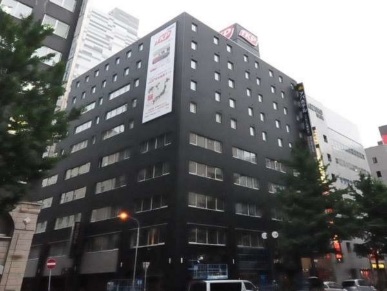 ※札幌駅からのアクセス•JR函館本線 札幌駅 南口 徒歩5分 •札幌市営東西線 大通駅 札幌駅前通地下歩行空間３番出口  徒歩2分所属・団体名連絡先℡　　　－　　　－お名前会場オンラインメールアドレス（必須）